Body Wrap Consultation Form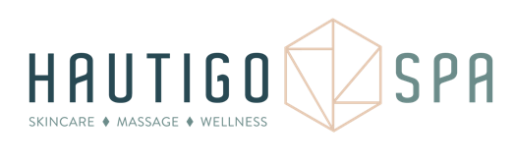 _________________________________________________________________________________________Guest Name (Please Print)			Guest Signature				DateFor guests under the age of 18, a parent or gaurdian will be responsible for reading, acknowledging and signing this Consent and Release for their child. No services will be performed on anyone under the age on 10 unless discussed with management._________________________________________________________________________________________Parent or Gaurdian Name (Please Print)		Parent or Gaurdian Signature		Date